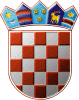 	REPUBLIKA HRVATSKA	ŽUPANIJSKO IZBORNO POVJERENSTVO	MEĐIMURSKE ŽUPANIJEKLASA: 012-02/24-01/12 URBROJ: 2109-01-24-08ČAKOVEC, 25.04.2024.Na temelju članka 32. i 33. Zakona o izboru članova u Europski parlament iz Republike Hrvatske ("Narodne novine", broj 92/10., 23/13. i 143/13.), Županijsko izborno povjerenstvo MEĐIMURSKE ŽUPANIJE, na sjednici održanoj 25.04.2024. godine, donijelo jeR J E Š E N J Eo određivanju biračkih mjestaNA PODRUČJU OPĆINE DONJI KRALJEVECNa području Općine DONJI KRALJEVEC određuju se biračka mjesta:								     PREDSJEDNIK                                                                                                 MILKO SAMBOLEK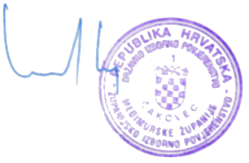 1. Biračko mjesto broj 1. DONJI KRALJEVEC, OSNOVNA ŠKOLA, ČAKOVEČKA 7na kojem će glasovati birači s prebivalištem u DONJI KRALJEVEC: CVIJETNA, ČAKOVEČKA, KOLODVORSKA ULICA, MURSKA, ULICA AUGUSTA ŠENOE, ULICA KRALJA TOMISLAVA2. Biračko mjesto broj 2. DONJI KRALJEVEC, PROSTORIJE OPĆINE, KOLODVORSKA ULICA 52Dna kojem će glasovati birači s prebivalištem u DONJI KRALJEVEC: DRAVSKA, FRANKOPANSKA ULICA, GROBLJANSKA, LUDBREŠKA, MLINSKA, PRVOMAJSKA, ŠPORTSKA ULICA, ULICA BRAĆE RADIĆA, ULICA GORNJI KRAJ3. Biračko mjesto broj 3. HODOŠAN, OSNOVNA ŠKOLA HODOŠAN - UČIONICA 1, ULICA BRAĆE RADIĆA 2Ana kojem će glasovati birači s prebivalištem u HODOŠAN: CVJETNA ULICA, PRVOMAJSKA, TIHA, ULICA BRAĆE RADIĆA, VINOGRADSKA, VUKOV GAJ, ZAVRTNA4. Biračko mjesto broj 4. HODOŠAN, OSNOVNA ŠKOLA HODOŠAN - UČIONICA 2, ULICA BRAĆE RADIĆA 2Ana kojem će glasovati birači s prebivalištem u HODOŠAN: ČAKOVEČKA, GLAVNA ULICA, GROBLJANSKA, PALIH BORACA, PREČNA, ŠKOLSKA, USKA, ZLATOLJSKA5. Biračko mjesto broj 5. DONJI HRAŠĆAN, DOM KULTURE, DONJI HRAŠĆAN 96na kojem će glasovati birači s prebivalištem u DONJI HRAŠĆAN: DONJI HRAŠĆAN6. Biračko mjesto broj 6. DONJI PUSTAKOVEC, DOM KULTURE, DONJI PUSTAKOVEC 111na kojem će glasovati birači s prebivalištem u DONJI PUSTAKOVEC: DONJI PUSTAKOVEC7. Biračko mjesto broj 7. SVETI JURAJ U TRNJU, OSNOVNA ŠKOLA, SVETI JURAJ U TRNJU 51na kojem će glasovati birači s prebivalištem u SVETI JURAJ U TRNJU: SVETI JURAJ U TRNJU8. Biračko mjesto broj 8. PALINOVEC, DOM KULTURE, PALINOVEC 22na kojem će glasovati birači s prebivalištem u PALINOVEC: PALINOVEC